	บันทึกข้อความ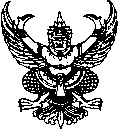 ส่วนราชการ                                         มหาวิทยาลัยราชภัฏยะลา  โทรศัพท์ ๐๗๓-๒๙๙๖๙๙         ที่ ศธ 0559.            /๒๕๖1	วันที่             ตุลาคม  ๒๕๖1  เรื่อง   รายงานผลการตรวจสอบพัสดุประจำปีงบประมาณ พ.ศ. ๒๕๖1 (คณะ/สำนัก/สถาบัน/ศูนย์/กอง/....)เรียน   อธิการบดีมหาวิทยาลัยราชภัฏยะลา		ตามที่มหาวิทยาลัยฯ ได้แต่งตั้งผู้รับผิดชอบในการตรวจสอบพัสดุประจำปีงบประมาณ พ.ศ. ๒๕๖1 ทำการตรวจสอบการรับจ่ายพัสดุในงวด ๑ ปี ที่ผ่านมา (ตั้งแต่วันที่ ๑ ตุลาคมปี 2560 จนถึงวันที่ ๓๐ กันยายนปี 2561)  และตรวจนับพัสดุประเภทที่คงเหลืออยู่เพียงวันสิ้นงวดนั้น โดยเริ่มดำเนินการตรวจสอบพัสดุในวันเปิดทำการวันแรกของเดือนตุลาคมเป็นต้นไป ว่าการรับจ่ายถูกต้องหรือไม่ พัสดุคงเหลือมีตัวอยู่ตรงตามบัญชีหรือทะเบียนหรือไม่ มีพัสดุใดชำรุด เสื่อมสภาพหรือสูญไป เพราะเหตุใด หรือพัสดุใดไม่จำเป็นต้องใช้ในหน่วยงานของรัฐต่อไป แล้วให้เสนอรายงานผลการตรวจสอบดังกล่าวต่อผู้แต่งตั้งภายใน ๓๐ วันทำการนับแต่วันเริ่มดำเนินการตรวจสอบพัสดุ นั้น		บัดนี้ ผู้รับผิดชอบในการตรวจสอบพัสดุประจำปี ตามคำสั่งมหาวิทยาลัยราชภัฏยะลา ที่ 5018/๒๕๖1  ลงวันที่ ๒0 กันยายน ๒๕๖1  ได้ดำเนินการตรวจสอบพัสดุเป็นที่เรียบร้อยแล้ว ปรากฏผลดังนี้	๑.  การตรวจสอบการรับจ่ายพัสดุ ได้ตรวจสอบเอกสารการรับพัสดุและเอกสารการจ่ายพัสดุกับบัญชีวัสดุ และทะเบียนครุภัณฑ์ ปรากฏว่าถูกต้อง	๒.  การตรวจสอบพัสดุปรากฏว่า ในวันที่ ๒๕ ตุลาคม ๒๕๖1 พัสดุคงเหลือมีอยู่ตรงตามบัญชีและทะเบียน	๓.  การตรวจสอบพัสดุ (ครุภัณฑ์) ปรากฎว่ามีครุภัณฑ์ชำรุดและไม่จำเป็นต้องใช้ในราชการต่อไป รายละเอียดแนบมาพร้อมเอกสารนี้		จึงเรียนมาเพื่อโปรดทราบ	(ลงชื่อ)………………..…………………..……………หัวหน้าผู้ตรวจสอบพัสดุ	 (…………………………….…..……………….)	(ลงชื่อ)………………..…………………..……………ผู้ตรวจสอบพัสดุ	 (…………………………….…..……………….)	(ลงชื่อ)………………..…………………..……………ผู้ตรวจสอบพัสดุ	 (…………………………….…..……………….)	- ทราบ		ดำเนินการตามระเบียบฯ		(ลงชื่อ)………………..…………………………………………	       	(...................................................................)                                                           